POZIV NA USMENU PROCJENU KANDIDATATemeljem članka  14. st.1. Pravilnika o  postupku zapošljavanja te procjeni i vrednovanju kandidata za zapošljavanje u Osnovnoj školi „1. listopada 1942.“, Povjerenstvo za procjenu i vrednovanje kandidata prijavljenih na natječaj raspisan  27. rujna  2023. godine do 4. listopada 2023. godine donosiO D L U K UPozivaju se kandidati koji su pravodobno poslali svoje potpune prijave i zadovoljili  uvjete iz natječaja prema Pravilniku o odgovarajućoj vrsti obrazovanja učitelja i stručnih suradnika u osnovnoj školi (NN 6/2019) da pristupe na usmenu procjenu u prostorije Osnovne škole „1.listopada 1942.“ u Čišlima i to:Za radno mjesto učitelja/ice glazbene kulture na određeno nepuno radno vrijeme (20 sati tjedno), za rad u Matičnoj Školi u Čišlima i PŠ Gata, Tugare i Dubrava:u petak, 13.10.2023. u prostoriji Škole       1. Andrea Oreb       - u 11,00 sati             	2. Filip Vladušić      - u 11,15 satiZa radno mjesto učitelja/ice talijanskog jezika na određeno nepuno radno vrijeme (11 sati tjedno), za rad u Područnoj  školi Kostanje u petak, 13.10.2023. u prostoriji ŠkoleMarijana Laušić        – u 11,30 satiDina Papageorgiou  – u 11,45 satiPovjerenstvo  u razgovoru s kandidatom utvrđuje  vještine, interese, motivaciju kandidata za rad u Školi te procjenjuje dodatna znanja i edukacije, dosadašnje radno iskustvo i postignuća u radu. Predviđeno trajanje usmene procjene je 15 minuta po kandidatu.Kandidat koji ne pristupi procjeni smatrat će se da je odustao od prijave na natječaj.   OSNOVNA ŠKOLA „1.LISTOPADA 1942.“                                                                                                                                                                                                         Čišla, Stožernog brigadira A. Šaškora 54, 21253 Gata                                                       KLASA:       112-02/23-01/16                                                                                                                                        URBROJ:     2181-292-23-1  Čišla,6.10.2023.                                                                                                         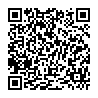 